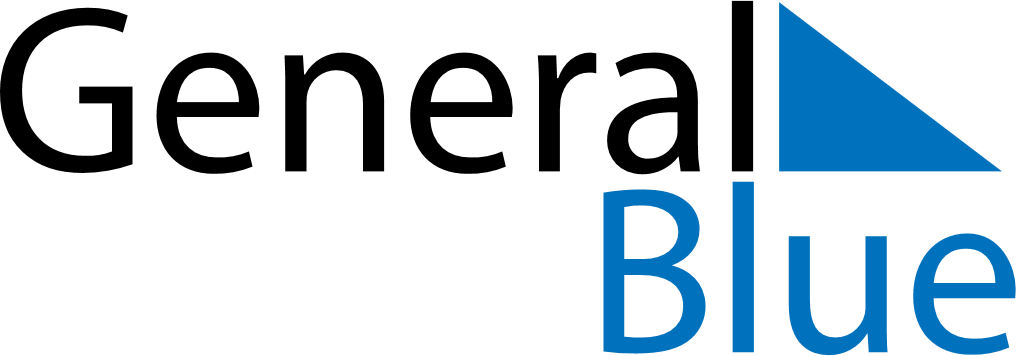 July 2027July 2027July 2027July 2027GuyanaGuyanaGuyanaMondayTuesdayWednesdayThursdayFridaySaturdaySaturdaySunday1233456789101011CARICOM Day1213141516171718192021222324242526272829303131